Рекомендации    для    родителей   по  теме:   «Насекомые»       (с  20 по  24  апреля)Группа    «Весёлые гномики».	Воспитатели:	Всеволодова  Л.А.	Орлова  Л.П.ПонедельникОзнакомление с окружающим  миром  (смотреть презентацию).Лепка.Тема: «Насекомые»Цели: закрепить умение детей лепить насекомых по выбору, скатывая пластилин в тонкий жгутик, передавая характерные особенности их строения и окраски; закреплять знакомые детям приёмы лепки  (расплющивание, вытягивание и др.); воспитывать интерес и бережное отношение к природе.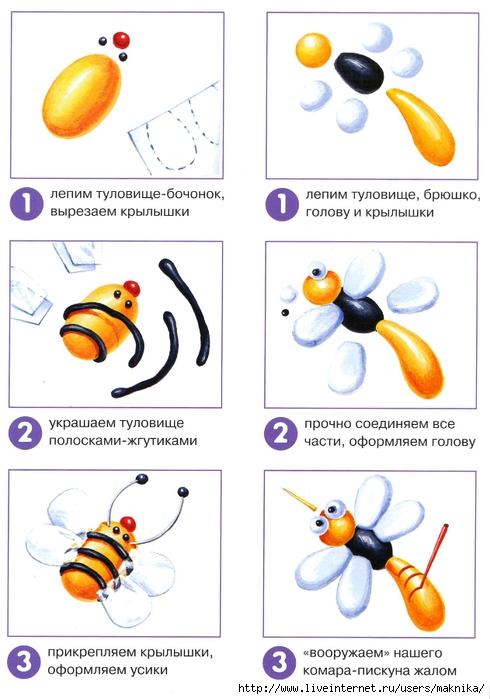 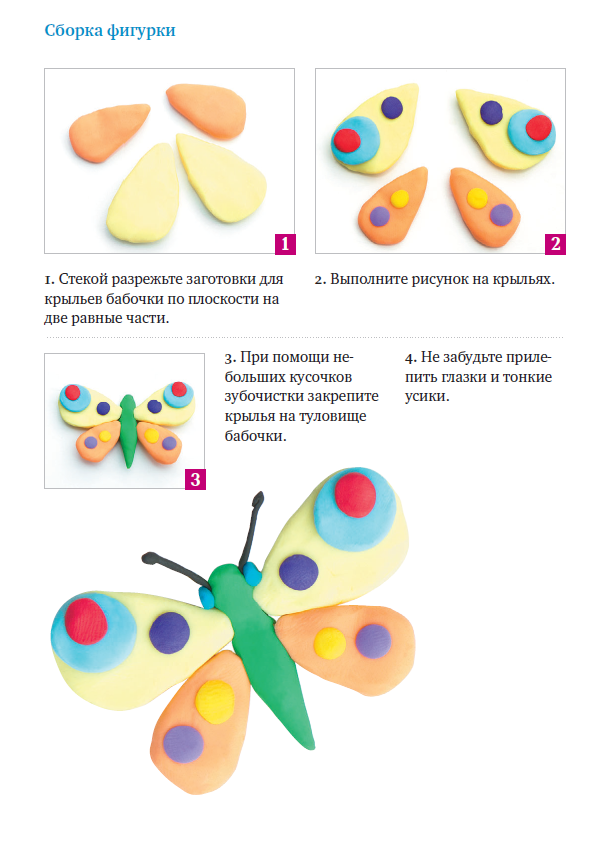 ВторникФизическая культура.Общеразвивающие упражнения  (с кубиками).И.п.---основная стойка, кубики в обеих руках.  1- кубики в стороны;  2- кубики вверх, стукнуть друг о друга;  3- кубики в стороны;  4- исходное положение.И.п.---стойка ноги на ширине плеч,  кубики в обеих руках внизу. 1- поворот вправо, руки в стороны;   2- вернуться в исходное положение.  То же влево.Основная стойка, кубики у плеч.  1-2- присесть, кубики вперёд;  3-4- вернуться в исходное положение.И.п.---стойка ноги на ширине плеч, кубики у плеч. 1- наклон вперёд, положить кубики у носков ног;  2- выпрямиться, руки на пояс;  3- наклон вперёд, взять кубики;   4- исходное положение.И.п.---основная стойка, кубики в обеих руках.  1- правую ногу назад на носок, кубики вверх;   2- в исходное положение. То же левой ногой.И.п.---основная стойка, кубики на полу, у ног. Прыжки на двух ногах, на правой и левой ноге попеременно вокруг кубиков на счёт  1-8, небольшая пауза и повторение прыжков.Математика. Подготовительная к школе группа.Цели: закреплять представление детей о составе чисел 5, 6, 7  из двух меньших; упражнять детей в счёте на слух.СредаАппликация.  Подготовительная к школе группа.Тема:  «Жук».Цели: упражнять детей в вырезывании овалов из прямоугольников; закреплять умение детей дополнять аппликацию  по своему желанию; развивать творчество.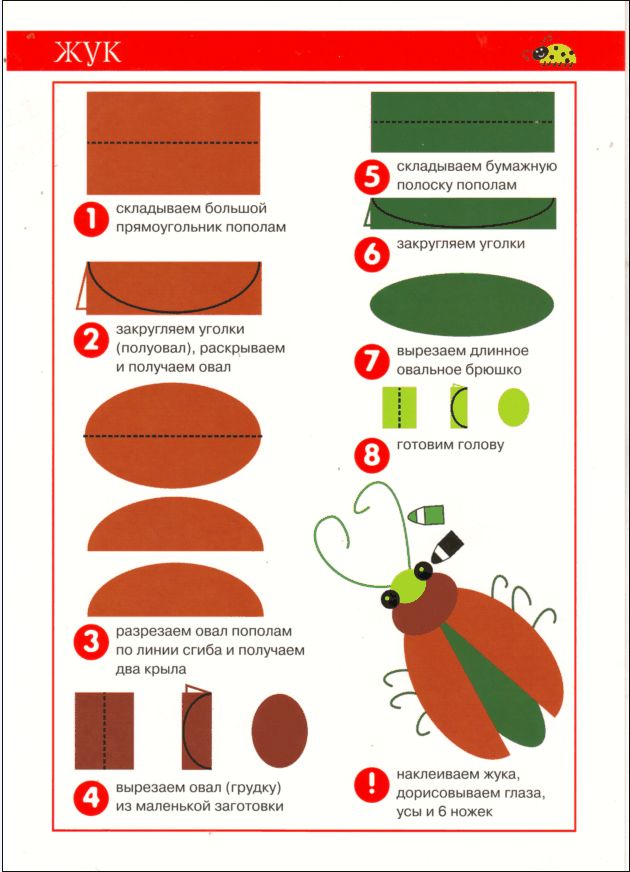 Аппликация. Старшая группа.Тема:  «Весёлая пчёлка».Цели: упражнять детей в вырезывании кругов разных размеров  из квадратов;  развивать чувство формы, цвета; интерес к насекомым.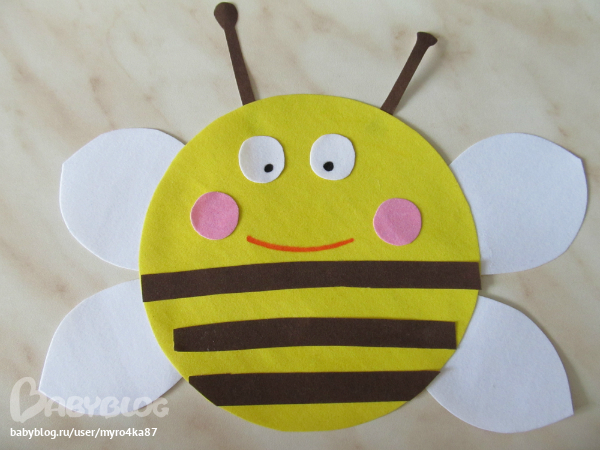 ЧетвергМатематика. Подготовительная к школе группа.Цели: закреплять умение детей составлять  задачи на сложение и вычитание по предложенным картинкам, правильно формировать арифметические действия; закрепить знание детьми геометрических фигур.Математика. Старшая группа.Цели: упражнять детей в сравнении чисел и в определении, какое из двух чисел больше или меньше другого (на числах  7 и 8,  8 и 9); закреплять знание детьми последовательности дней недели.Ознакомление детей с художественной литературой.Тема:  заучивание стихотворения  М. Моравской  «Два жука».Цели: предложить детям выучить стихотворение «Два жука», развивать поэтический слух,  закреплять знания о насекомых.ДВА ЖУКАЖили-были два жука,Два жука,Жизнь у них была легка:Пляшут, взявшись за бока,Полевого трепака,Дразнят ос и паука.Ничегошеньки не боятся,Все жужжат и веселятся -Два жукаДва жука весёлых,В зелёных камзолах,В красивых сапожках,              На тоненьких ножках.ПятницаФизическая культура (смотреть вторник).Рисование. Подготовительная к школе группа.Тема:  «Рисуем бабочку».Цели:  закрепить умение детей рисовать бабочку, используя план-схему рисования этого насекомого; совершенствовать умение смешивать краски для получения новых цветов и оттенков; развивать умение самостоятельно придумывать рисунок для крыльев бабочки.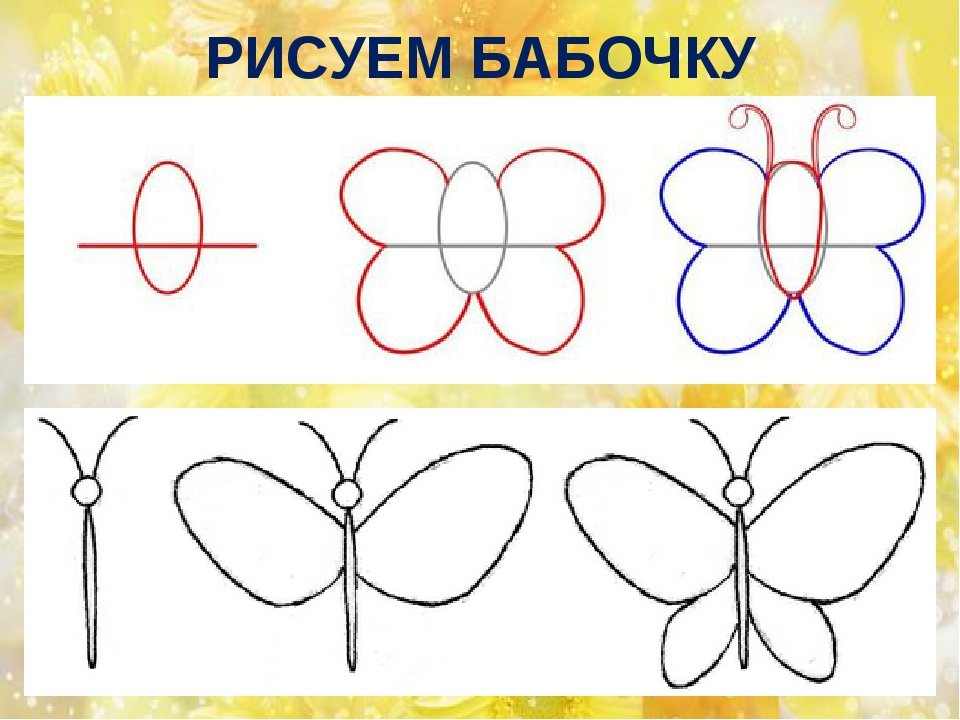 Рисование. Старшая группа.Тема:  «Пчёлка летит за мёдом».Цели:  закреплять умение детей передавать в рисунке форму, цвет и характерные особенности пчелы; закреплять умение располагать изображение на всём листе. 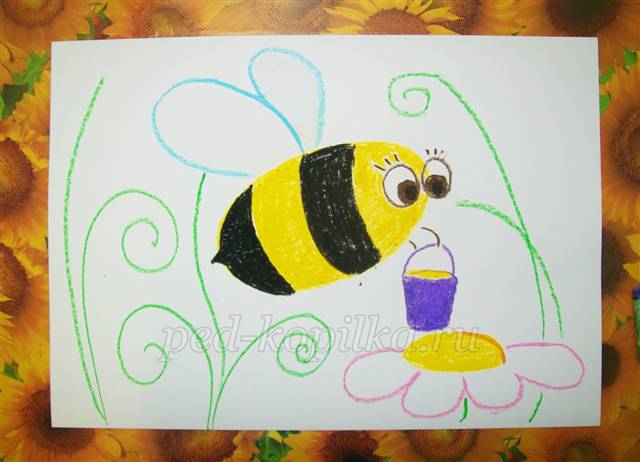 